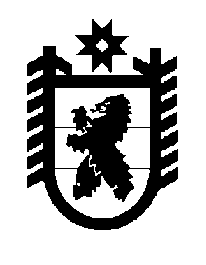 Российская Федерация Республика Карелия    ПРАВИТЕЛЬСТВО РЕСПУБЛИКИ КАРЕЛИЯРАСПОРЯЖЕНИЕот  28 сентября 2017 года № 522р-Пг. Петрозаводск Внести в пункт 8 Плана мероприятий по предупреждению возникновения африканской чумы свиней на территории Республики Карелия и локализации, ликвидации очагов африканской чумы свиней (АЧС) в случае их возникновения на территории Республики Карелия, утвержденного распоряжением Правительства Республики Карелия 
от 25 марта 2010 года № 103р-П (Собрание законодательства Республики Карелия, 2010, № 3, ст. 273), с изменением, внесенным распоряжением Правительства Республики Карелия от 9 февраля 2017 года № 64р-П, следующие изменения: в графе 2 слова «на 2013 – 2020 годы» исключить;в графе 3 слова «1 сентября 2017 года» заменить словами «1 марта 
2018 года».
 Глава Республики Карелия                                                   А.О. Парфенчиков